1 - Reprise du service national, civique ou de volontariat international2 - Reprise des services effectués en qualité d’agent publicLes personnes qui justifient, avant leur nomination dans un grade classé en échelle de rémunération C1, de services accomplis en tant qu'agent public contractuel, ancien fonctionnaire civil, ancien militaire ne réunissant pas les conditions prévues aux articles L. 4139-1, L. 4139-2 et L. 4139-3 du code de la défense ou agent d'une organisation internationale intergouvernementale, sont classées à un échelon déterminé en prenant en compte les services accomplis à raison des trois quarts de leur durée, le cas échéant après calcul de conversion en équivalent temps plein.Cadre réservé au CDG :_______________________ x ¾ = _______________________________  Classement obtenu : ________________________________________(voir serv. national…)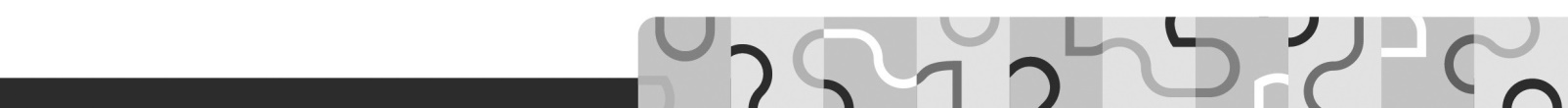 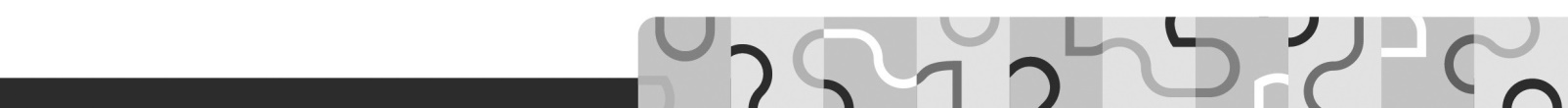 2.a - Détermination du régime indemnitaire attribué à la nomination stagiaire :Primes mensuelles (+ NBI) :			      €Prime de fin d’année (la mensualiser) 	:  	      €2.b – Maintien d’indice : Les agents publics contractuels classés à un échelon doté d'un indice brut conduisant à une rémunération inférieure à celle dont ils bénéficiaient avant leur nomination conservent à titre personnel le bénéfice d'un indice brut fixé de façon à permettre le maintien de leur rémunération antérieure, jusqu'au jour où ils bénéficient dans leur grade d'un indice brut conduisant à une rémunération au moins égale au montant de la rémunération maintenue. Toutefois, l'indice brut ainsi déterminé ne peut excéder l'indice brut afférent au dernier échelon du grade dans lequel ils sont classés. L'agent contractuel doit justifier, pour bénéficier du maintien de sa rémunération antérieure, de six mois de services effectifs en qualité d'agent public contractuel pendant les douze mois précédant sa nomination dans le cadre d'emplois de recrutement. La rémunération prise en compte pour l'application du premier alinéa est la moyenne des six meilleures rémunérations mensuelles perçues, en cette qualité, au cours de la période de douze mois précédant la nomination. Cette rémunération ne prend en compte aucun élément accessoire lié à la situation familiale, au lieu de travail ou aux frais de transport. Les agents contractuels dont la rémunération n'est pas fixée par référence expresse à un indice conservent à titre personnel le bénéfice de cette rémunération dans les mêmes limites et conditions que celles énumérées ci-dessus.Application : Moyenne des 6 meilleures rémunérations brutes sur les 12 mois précédant la nomination stagiaire.2.c - Comparaison meilleurs salaires et rémunération stagiaire + RI + PFA :CLASSEMENT FINAL : 3 - Reprise des services effectués en qualité de salarié de droit privéLes personnes qui justifient, avant leur nomination dans un grade classé en échelle de rémunération C1, de l'exercice d'une ou plusieurs activités professionnelles accomplies sous un régime juridique autre que celui d'agent public, en qualité de salarié sont classées à un échelon déterminé en prenant en compte la moitié de leur durée, le cas échéant après calcul de conversion en équivalent temps plein.* si temps non complet, préciser si le nombre d’heures est une durée hebdomadaire ou mensuelle.Cadre réservé au CDG :______________________ / 2 = _________________________________  Classement obtenu : ________________________________________(voir serv. national…)Collectivité :      Collectivité :      Nom et prénom :          Nom de jeune fille :      Grade de recrutement :       Durée hebdomadaire : _____ h ____ mnFonction :          NBI :Oui :  Non : Date de nomination : __/__/____NBI :Oui :  Non : Position régulière à l’égard du service national :   JAPD         Service national             Engagé               Exempté Durée séjour sous les drapeauxDurée séjour sous les drapeauxDurée séjour sous les drapeauxDate de débutDate de radiationCadre réservé au CDG__/__/______/__/____Périodes travaillées en qualité d’agent public Périodes travaillées en qualité d’agent public Périodes travaillées en qualité d’agent public Périodes travaillées en qualité d’agent public Périodes travaillées en qualité d’agent public Périodes travaillées en qualité d’agent public CollectivitéDate de débutDate de finDuréeréelleTemps de travailCadre réservé au CDGDurée proratisée__/__/______/__/______/__/______/__/______/__/______/__/______/__/______/__/______/__/______/__/______/__/______/__/______/__/______/__/______/__/______/__/______/__/______/__/______/__/______/__/______/__/______/__/______/__/______/__/______/__/______/__/______/__/______/__/______/__/______/__/____TOTAL :A remplir par la collectivité :A remplir par la collectivité :A remplir par la collectivité :A remplir par la collectivité :A remplir par la collectivité :6 meilleurs salaires au cours des 12 derniers mois * : (traitement de base + RI + PFA + GIPA)6 meilleurs salaires au cours des 12 derniers mois * : (traitement de base + RI + PFA + GIPA)6 meilleurs salaires au cours des 12 derniers mois * : (traitement de base + RI + PFA + GIPA)6 meilleurs salaires au cours des 12 derniers mois * : (traitement de base + RI + PFA + GIPA)6 meilleurs salaires au cours des 12 derniers mois * : (traitement de base + RI + PFA + GIPA)Montant traitement de baseMontant RIMontant PFA (indiquer sur quelle période)GIPAMontant Total* incluant exclusivement le traitement indiciaire et les primes mensuelles, donc hors SFT, indemnités de résidence et de transport. Ne pas prendre en compte les heures supplémentaires ou complémentaires, les indemnités compensatrices de congés payés, les avantages en nature.* incluant exclusivement le traitement indiciaire et les primes mensuelles, donc hors SFT, indemnités de résidence et de transport. Ne pas prendre en compte les heures supplémentaires ou complémentaires, les indemnités compensatrices de congés payés, les avantages en nature.* incluant exclusivement le traitement indiciaire et les primes mensuelles, donc hors SFT, indemnités de résidence et de transport. Ne pas prendre en compte les heures supplémentaires ou complémentaires, les indemnités compensatrices de congés payés, les avantages en nature.* incluant exclusivement le traitement indiciaire et les primes mensuelles, donc hors SFT, indemnités de résidence et de transport. Ne pas prendre en compte les heures supplémentaires ou complémentaires, les indemnités compensatrices de congés payés, les avantages en nature.* incluant exclusivement le traitement indiciaire et les primes mensuelles, donc hors SFT, indemnités de résidence et de transport. Ne pas prendre en compte les heures supplémentaires ou complémentaires, les indemnités compensatrices de congés payés, les avantages en nature.CADRE RESERVE CDGCADRE RESERVE CDGCADRE RESERVE CDGSituation nomination stagiaireSituation en contractuel_______ échelon IB __________ IM __________Montant brut mensuel :                   _________________ €Primes mensuelles (+ NBI) :           _________________ €Prime de fin d’année mensuelle :   _________________ €Total salaire / 6 =       __________________ €Total rémunération A : ___________________ €Total rémunération B : _____________________ €Comparaison de la rémunération totale B avec la rémunération totale AUn maintien de rémunération doit-il être instauré ?   oui      nonSi oui   Total rémunération B :       ____________________ €             Total primes stagiaire    -   ____________________ €                                                                                   ____________________________________             Traitement brut estimé =    ____________________ € A reporter sur barème de traitement = _________________ €                   Soit indice brut le plus proche _________  IM ________(vérifier si cet indice ne dépasse pas le dernier échelon du grade dans lequel il est classé)Comparaison de la rémunération totale B avec la rémunération totale AUn maintien de rémunération doit-il être instauré ?   oui      nonSi oui   Total rémunération B :       ____________________ €             Total primes stagiaire    -   ____________________ €                                                                                   ____________________________________             Traitement brut estimé =    ____________________ € A reporter sur barème de traitement = _________________ €                   Soit indice brut le plus proche _________  IM ________(vérifier si cet indice ne dépasse pas le dernier échelon du grade dans lequel il est classé)Comparaison de la rémunération totale B avec la rémunération totale AUn maintien de rémunération doit-il être instauré ?   oui      nonSi oui   Total rémunération B :       ____________________ €             Total primes stagiaire    -   ____________________ €                                                                                   ____________________________________             Traitement brut estimé =    ____________________ € A reporter sur barème de traitement = _________________ €                   Soit indice brut le plus proche _________  IM ________(vérifier si cet indice ne dépasse pas le dernier échelon du grade dans lequel il est classé)Périodes travaillées en qualité de salarié de droit privéPériodes travaillées en qualité de salarié de droit privéPériodes travaillées en qualité de salarié de droit privéPériodes travaillées en qualité de salarié de droit privéPériodes travaillées en qualité de salarié de droit privéPériodes travaillées en qualité de salarié de droit privéEmployeurDate de débutDate de finDurée réelleTemps de travailCadre réservé au CDG__/__/______/__/______/__/______/__/______/__/______/__/______/__/______/__/______/__/______/__/______/__/______/__/______/__/______/__/______/__/______/__/______/__/______/__/______/__/______/__/______/__/______/__/______/__/______/__/______/__/______/__/______/__/______/__/______/__/______/__/______/__/______/__/______/__/______/__/______/__/______/__/______/__/______/__/______/__/____TOTAL :Les signataires certifient l’exactitude des informations indiquées ci-dessus.Les signataires certifient l’exactitude des informations indiquées ci-dessus.Signature du représentant de l’autorité territoriale,Signature de l’agent,